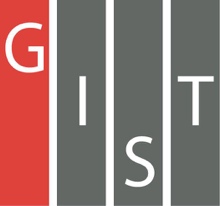 Gwangju Institute of Science and TechnologyOfficial Press Release (https://www.gist.ac.kr/)	Section of	Mi-Yeon Kim	Nayeong Lee	Public Affairs	Section Chief	Senior Administrator		(+82) 62-715-2020	(+82) 62-715-2024	Contact Person	In-suk Ham, Center Director	for this Article	Future Research Center		(+82) 62-715-5201	Release Date	2018.08.29GIST hosts forum to promote Gwangju as anAI-based city for the 4th Industrial Revolution□	GIST (President Seung Hyeon Moon) – Kyung-jin Kim of the Party for Democracy and Peace along with politicians from four other political parties held a forum about "Promoting Gwangju as an AI-based City for the 4th Industrial Revolution" at GIST College on August 29, 2018.∘	The forum was co-hosted by four parties, including Kyung-jin Kim of the Party for Democracy and Peace, Sung-su Kim of the Democratic Party, Hee-kyung Song of the Liberty Party Korea, Yong-hyun Shin of the Bareunmirae Party.□	In addition, the forum was attended by by over 200 people, including ▲ National Assembly Legislative Investigation Department, Myeong-young Lee, Sung Hoon Kwon ▲ Ministry of Science and Technology Ministry of Information and Communication Intelligence Information Society Vice President Kwon Yong-Hyun ▲ Gwangju Metropolitan City Strategic Industry Bureau Director Lee Sang-bae ▲ Park Myung Soon, Head of SKT AI Business Unit ▲ Naver DS2F Center Director Sang-hwan Yang ▲ Hyundai Motor Group Convergence Technology Development Department Seo Woo Chung ▲ Deputy Director, Ministry of Economy, Trade and Industry (GIST) ▲ the GIST block-chain economic research center is the head of the Harkon Center (Professor of the Department of Electrical and Computer Engineering) and other members of the GIST ▲ Gwangju Metropolitan City Office ▲ Gwangju Metropolitan City ▲ Buk-gu Office.□	Member of Scientific and Technical Information Broadcasting Communication Committee Kyung-jin Kim said, "Until now, there has been a vague and abstract discussion about AI, and it was disappointing that the actual AI industry could not have an in-depth discussion on economic and economic impacts on our industry and our region."□	The main agenda included: 1). government policy direction for AI industry fostering, 2). domestic AI industry and AI-based town development plan, 3). issues for developing an AI-based city, 4). role of local government and universities for developing AI-based cities.∘	The theme of the symposium was presented by Professor Hyuk Lim, GIST AI Executive Director, who introduced AI-related industries and research trends in Korea and abroad, as well as overseas AI-based science and technology start-ups. He emphasized the need for the creation of AI-based science and technology business parks. Professor Lim said, "The AI business park should be an exciting playground for companies, researchers, and founders, and should create a global ecosystem of AI-centered science and technology through research and development, human resource development, and incubation support hubs through open innovation."∘	Yong-hyun Kwon, deputy head of Intelligent Information Society Promotion Agency (Ministry of Science and ITC), presented the government's artificial intelligence R&D strategy. Kwon said, "It is urgent to strengthen the core competence of artificial intelligence technology. We plan to establish a mid/long-term road map for the year with strategies for securing world class AI technology and nurturing talented people in artificial intelligence."∘	Director Heung-No Lee of the GIST Block Chain Economic Research Center presented the role of local governments and universities to foster AI-based cities. Professor Lee said, "Local governments, citizens, venture companies, and GIST should unite their efforts to foster AI-based cities. Universities, municipalities, corporations, and research clusters, should solve urban problems with their research achievements, and improve human lives so that the whole city continues to evolve. It is expected that the block chain plays a pivotal role in the city's organic connection process."∘	The National Assembly Legislative Investigator Yong-woo Shin said, "We can review the creation of clusters that promote artificial intelligence convergence tasks such as AI cyber security and smart grid by working with public agencies in Naju Innovative cities such as Korea Internet Promotion Agency and KEPCO. In order to deregulate the AI sector, an amendment to the current laws should be reviewed promptly."∘	Investigator Sung-hoon Kwon said, "In connection with the Gwangju R&D Special Zone, it is necessary to find a way for mutual synergy between AI-based cities and Gwangju research development districts. As a core research institute in Gwangju, GIST can make greater contributions to the development of an AI-based city."∘	Representative Kyung-jin Kim, who hosted the forum, said at the closing meeting, "Through this discussion, we analyzed the impact of artificial intelligence on the Korean economy and industry and discussed ways to foster artificial intelligence to lead the 4th Industrial Revolution. It was a meaningful place to study the role of government, local governments, and universities for promoting Gwangju as an AI-based city."□	GIST Vice President Hor-Gil Hur said, "At this forum, I was able to hear the opinions of the National Assembly, government departments, municipalities, academia, and industry to foster Gwangju into an AI-based city. GIST will be able to successfully lead the 'AI-based Science and Technology Opening Complex' project based on its world-class research capabilities and top-level infrastructure and domestic support. GIST will contribute immensely to developing Gwangju into an AI-based city."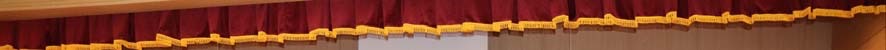 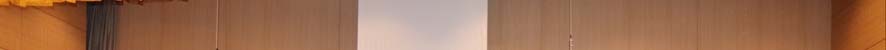 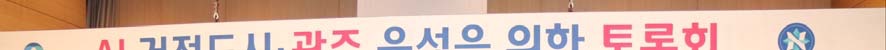 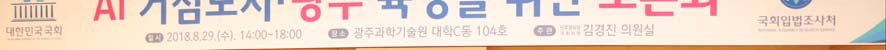 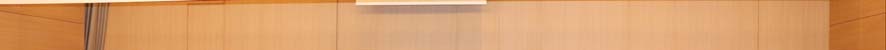 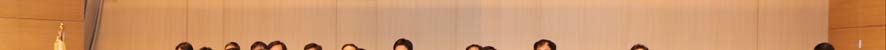 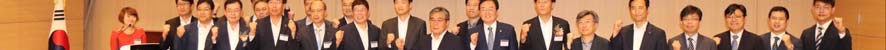 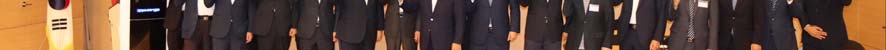 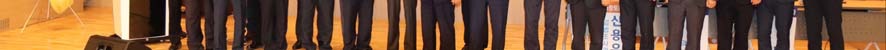 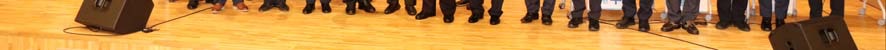 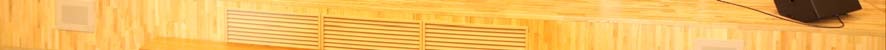 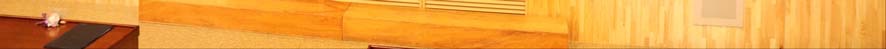 Picture